Interfraternity Council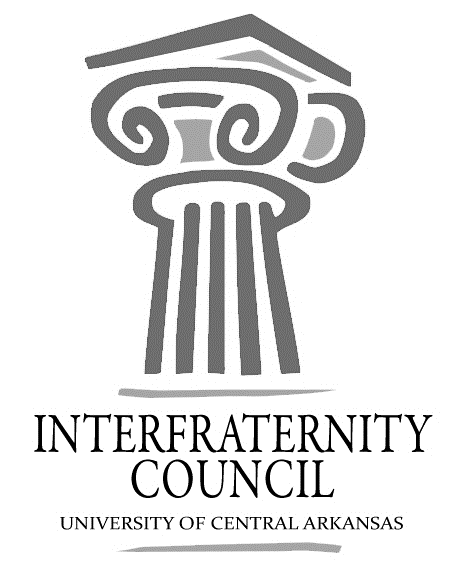 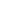 General MeetingUniversity of Central Arkansas Tuesday, March 27, 2018ucaifcexec@gmail.comInterfraternity Council Contact InformationAgendaCommence Meeting:Delegate Roll CallGuest speakersExecutive DiscussionVP of Development – Lance Cook Walk A Mile tshirts are on our instagram. $18.50 and portion goes to HAVENVP of Recruitment – Chase BicanovskyRecruitment Roundtable April 19 at 1:30 in SC207EVP of Judicial Affairs – Colton Rowe VP of Communications – Lamon WadePresident – Drew HimstedtAdvisors’ ReportSkyFactor SurveyReserve Fall 18 tailgate spotsJudicial Board apps are on OrgSync! Interviews at April 19 between 1 and 4pmGreek WeekMon- greek pic, 5 pm Monday April 2 football fieldTues- #UCAallgreekweekWed- Grill out 4 pm, rec fieldsThurs- leadership panel Fri- relay for life 6pm farris centerOld BusinessNew BusinessChapter ReportsAlpha Sigma Phi- No ReportBeta Upsilon Chi – No Report Kappa Sigma – No ReportPhi Gamma Delta – No ReportPhi Sigma Kappa – No ReportPi Kappa Alpha – No ReportSigma Nu – No ReportSigma Phi Epsilon – No ReportSigma Tau Gamma – No ReportEnd Meeting: President Drew Himstedtjhimstedt1@cub.uca.eduVP CommunicationsLamon Wadelwade3@cub.uca.eduVP Judicial AffairsColton Rowecrowe3@cub.uca.eduVP RecruitmentChase Bicanovskycbicanovsky1@cub.uca.eduVP Development Lance Cooklcook8@cub.uca.eduAdvisorKatie Frazierkfrazier6@uca.edu